Sjednocená organizace nevidomých a slabozrakýchČeské republiky, zapsaný spolekOblastní odbočka OPAVA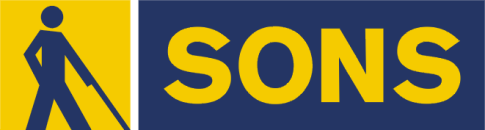 Časopis vychází pro vnitřní potřebu členů SONS ČR, z. s. Oblastní odbočky OPAVA a jejich příznivců.Je neprodejný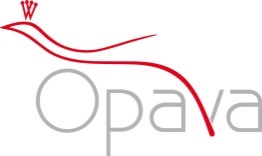 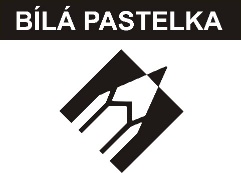 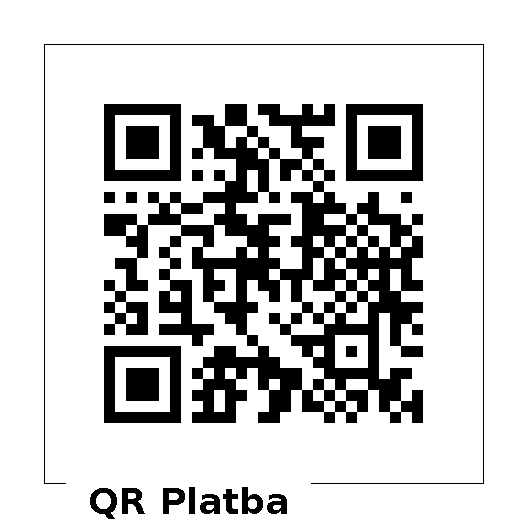 Informátor pro vás připravil tým pracovníkůSONS ČR, z. s.Oblastní odbočka OPAVAZpracovala Lenka MARTÍNKOVÁKontaktní informace:Horní nám. 47, 746 01, OPAVA, budova Magistrátu města Opavy, 2. patro.Z  důvodu bezpečnosti je vstup na odbočku ve 2. poschodí uzamčen. Zvonek je umístěn na pravé straně v rámu dveří ve výšce asi 163 cm.Telefon: 553 756 175, email: opava-odbocka@sons.czWeb: www.sons.cz/opavaWeb: www.bilapastelka.czFacebook: www.facebook.com/sonsopavaIČ/DIČ: 65399447/CZ65399447Číslo účtu ČSOB OPAVA: 381931043/0300Sociální pracovnice, vedoucí pracoviště:Bc. Iveta ČIHÁČKOVÁTelefon: 775 438 157, email: cihackova@sons.czPracovnice v sociálních službách, koordinátorka dobrovolníků:Jaroslava SÝKOROVÁTelefon: 778 487 416, email: sykorova@sons.czOrganizační pracovnice:Lenka MARTÍNKOVÁ, email: lmartinkova@sons.czLektor klubu Anglického jazyka a PC klubu:Lubomír KHÝRTelefon: 724 873 911, email: khyr@sons.czSociální poradna poskytuje informace v intervalech:Pondělí:		9:00 – 12:00		12:30 – 17:00Středa:		9:00 – 12:00		12:30 – 16:00Čtvrtek:		9:00 – 15:00	 	 na objednání, terénPoradenství je poskytováno bezplatně.Sociálně aktivizační služby poskytujeme:Pondělí – pátek: 10:00 – 15:00Oblastní rada:Předseda: Pavel VEVERKATelefon: 737 935 854, email: pavel.veverka@seznam.czMístopředseda: Jiří PIKA      Pokladník: Pavel LOYDAČlenové:		Dana BEJČKOVÁ, Bc. Iveta ČIHÁČKOVÁ,               		                Eva FLANDERKOVÁ, Radim URUBA,                                                 Vendula FRANKOVÁ DiS.OBSAH:1.   Co se děje na odbočce:      - 18. 07. Nakoukněme za humna – Hrabyně      - 22. 07. Bowlingový turnaj       - 27. 07. Kino2.   Kluby: ŠIKULKY – letní provoz, AJ, PC, PSH – beze změny3.   Náhled informací ze sociálně právní poradny4.   Kvíz5.   Společenské okénko – JUBILANTI A OSLAVENCI 
ÚHRADA RELAXAČNÍHO A LÁZEŇSKÉHO POBYTUVážení členové, žádáme všechny závazně přihlášené účastníky o úhradu obou pobytů nejpozději do 31. 07. 2023.SLATINICE – 5.000 Kč, TRENČIANSKÉ TEPLICE – 11.000 Kč.Zaplatit můžete osobně v kanceláři SONS ČR, z. s. OO OPAVA nebo převodem na náš bankovní účet, číslo 381931043/0300 u ČSOB OPAVA.Do poznámky uveďte své jméno, příjmení a místo pobytu. Pokud jste přihlášení na OBA POBYTY a chcete platbu provést převodem NA BANKOVNÍ ÚČET, je nutné provést ÚHRADU za KAŽDÝ POBYT SAMOSTATNĚ. Zadáte tedy DVĚ samostatné platby.                                                                         DĚKUJEME                                                                                          Úterý 18. 07. 2023Vážení přátelé, srdečně Vás zveme na výlet do NÁRODNÍHO PAMÁTNÍKU II. SVĚTOVÉ VÁLKY HRABYNĚ.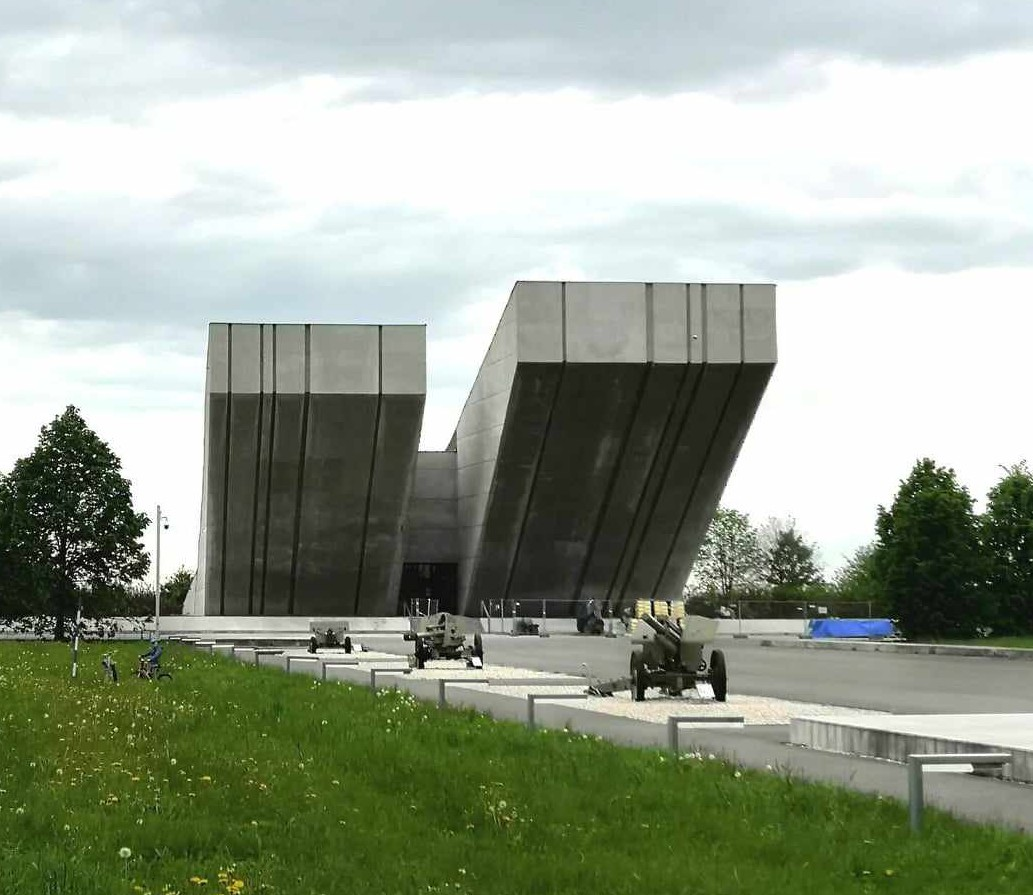 
V hlavním objektu památníku můžete zhlédnout expozici Těžká léta 1938–1945, která připomíná události II. světové války jak z hlediska vojenského, tak politického, neopomíjí však ani život civilního obyvatelstva, kulturu či hospodářství. Přibližuje účast československých vojáků v bojích na všech frontách II. světové války, stejně jako účast civilního obyvatelstva v domácím odboji.Sraz účastníků je na zastávce MHD PRASKOVA v 09:10 hodin. Autobus číslo 270 odjíždí v 09:20 hodin. Návrat z Hrabyně zpět do Opavy autobusem číslo 270 ve 12:28 nebo ve 12:44 hodin.  Zájemci se mohou hlásit do pondělí 17. 07. 2023 do 12:00 osobně v kanceláři OO OPAVA u paní Jaroslavy SÝKOROVÉ nebo na telefonním čísle 778 487 416. )Výuka probíhá individuálně ve dnech úterý a středa po osobní domluvě s lektorem.Kontaktní osoba pan Lubomír KHÝR, t. č. 724 873 911.    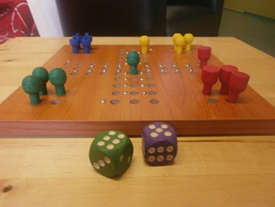 Čtvrtek od 10:00 do 12:00 hodinposezení s přáteli u dobrého nápoje a společenských herKontaktní osoba paní Jaroslava SÝKOROVÁ, t. č. 778 487 416.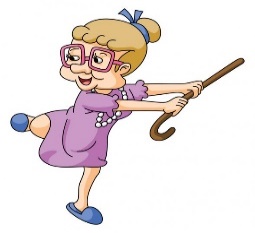 Pondělí od 10:00 do 12:00 hodin – Klub ŠIKULKY-  výtvarné činnosti, výměna zkušenostíKontaktní osoba paní Marie REICHLOVÁ, t. č. 723 754 449.Vážení příznivci klubu ŠIKULKY, rádi bychom Vás upozornili, že setkání v době letních měsíců proběhnou pouze ve dnech 17. 07. a 14. 08. 2023.                                                                                                                                                                                                                                                                                                                                                                                                        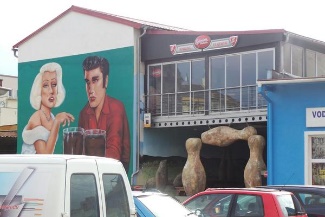 !!! PROSÍM POZOR, TRVALÁ ZMĚNA ČASU KONÁNÍ AKCE !!!Sobota 22. 07. 2023 od 13:00 do 15:00 hodinZveme vás k bowlingovému setkání v areálu firmy Krajewski, Alexandria Bowling, Nákladní 20, v Opavě. Přijďte mezi nás a užijte si společné chvíle při oblíbené hře.K dispozici máme naváděcí zábradlí pro nevidomé.Zájemci se mohou hlásit do pátku 21. 07. 2023.Kontaktní osoba paní Jaroslava SÝKOROVÁ, t. č. 778 487 416.Čtvrtek 27. 07. 2023 od 10:00 hodin                 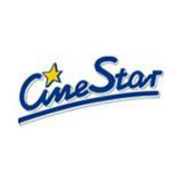 Multikino CineStar OPAVA – komedie ALIBI NA KLÍČVstupné 50 Kč si hradí každý sám, budeme ho vybírat na místě. Připravte si, prosím, pokud možno přesnou hotovost. Zbytek částky uhradíme my. Vstupenky budeme kupovat hromadně.Sraz přihlášených účastníků je v 9:30 hodin před pokladnami kina.! Důrazně vás žádáme o dochvilnost, abychom stihli včas zakoupit vstupenky !Zájemci se mohou hlásit do středy 26. 07. 2023.Kontaktní osoba paní Jaroslava SÝKOROVÁ, t. č. 778 487 416.        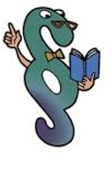 Vzhledem k velkému množství jsou informace k dispozici v kanceláři SONS ČR, z. s., OO OPAVA, v měsíčníku ZORA nebo zde: www.sons.cz/pravni#prispevkyNáhled informací 06/23                                                                                                                             Co se považuje za příjem žadatele o dávku a společně posuzované osoby?Historie českého sociálního zabezpečení část IV. – pokračování z čísla 5/2023, kvízNáhled informací 07/23  Milostivé léto 3Nevidomý chodecZÁVĚREČNÝ KVÍZ:                                                           NĚKTERÉ TESTOVACÍ OTÁZKY ASOCIACE AUTOŠKOLJaký úmysl signalizuje nevidomý chodec, který mávne bílou slepeckou holí směrem k vozovce?a) chce přejít vozovkub) chce zastavit vozidlo taxislužbyc) chce zastavit vozidlo MHD mimo vyznačenou zastávkuSmí chodec vstupovat na přechod pro chodce nebo na vozovku, přijíždějí-li vozidla s právem přednostní jízdy?a) nesmí, nachází-li se již na přechodu pro chodce nebo na       vozovce, musí neprodleně uvolnit prostor pro projetí těchto vozidelb) nesmí pouze v případě, kdy vozidlo s právem přednostní jízdy užije zvláštní výstražné světlo modré nebo modré a červené barvy a zároveň i povinné zvukové výstražné znameníc) smíSmí osoba pohybující se pomocí ručního nebo motorového vozíku pro invalidy užít k jízdě chodník?a) ano, jen neohrozí-li ostatní chodceb) nec) ano, ale pouze v obytné nebo pěší zóně4. Řidič vozidla autobusu by měl s ohledem na nevidomé         osoby zastavit: a) u označníku zastávky, protože nevidomé osoby ho naleznou    pomocí slepecké hole b) před nápisem BUS na vozovce, aby bylo vidět označení zastávky c) u signálního pásu z reliéfní dlažby tak, aby nevidomé osoby bezpečně poznaly místo nástupu do autobusu5. Osoba na přechodu pro chodce označená holí s bílými     a červenými pruhy:    a) je osobou se zraněním dolní končetiny b) je osobou hluchoslepou c) je osobou nevidomouV jednotlivých případech a je-li to naléhavě nutné, mohou vozidla označená parkovacím průkazem pro osoby se zdravotním postižením vjíždět i do oblasti označené dopravní značkou: a) zákaz vjezdu všech vozidel v obou směrech b) emisní zóna c) pěší zónaŘidiči motorového vozidla označeného parkovacím průkazem pro osoby se zdravotním postižením nemusí v jednotlivých případech a je-li to naléhavě nutné, po dobu nezbytně potřebnou: a) dodržovat zákaz zastavení vyplývající z dopravní značky  „Zákaz zastavení“, přitom nesmí být ohrožena bezpečnost a  plynulost provozu na pozemních komunikacích b) dodržovat zákaz stání a zákaz stání vyplývající se značky       „Zákaz stání“, přitom nesmí být ohrožena bezpečnost a plynulost provozu na pozemních komunikacích c) nemusí dodržovat zákaz zastavení a stání, které jsou  stanoveny zákonemPaní Danuše SARBOVÁ, pan Lukáš BUCHTA.Dámy:paní Hana BAMBUŠKOVÁ, paní Lenka PIKOVÁ, paní Ludmila ROHOVSKÁ, paní Vlasta ŽALUDOVÁ.Pánové:pan František KAKALEJČÍK, pan Ĺudovít SZABO, pan Daniel ŠKROPEK, pan Pavel VEVERKA.VŠEM JUBILANTŮM A OSLAVENCŮM SRDEČNĚ BLAHOPŘEJEME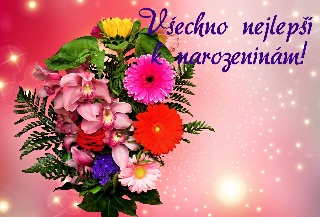 